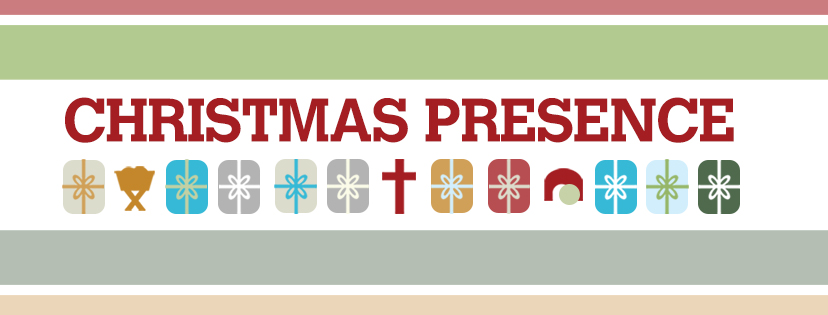 The PresentMatthew 1:18-25The Setting  (18a)The Scandal  (18b-19)The Intervention  (20)The Incarnation  (21-25)SO WHAT?!~The PresentMatthew 1:18-25The Setting  (18a)The Scandal  (18b-19)The Intervention  (20)The Incarnation  (21-25)SO WHAT?!~Christmas Present Ideas for JesusVisit hospital patients who can’t go home for the holidays. Bring gifts, cookies, etc…listen and share the Gospel.Buy socks & blankets & take them to the homeless with some food.Visit those unable to get out & about, in nursing homes, jail, etc…When eating at restaurants, ask the waiter/waitress how you can pray for them. Pay for the car behind you in the drive-thru line.Invite friends over for a Christmas party – have games, snacks & a guest who will share the Christmas story & give the Gospel.Write letters of encouragement to those who need a “written hug.” i.e. military, police, fireman, etc…Don’t let people be “home alone” on Christmas. Invite them to  be part of your celebration.Help the elderly/widows with a meal, yard work, etc…Ask local stores if you can wrap gifts, help carry out packages, etc…. All for FREE!!!Take your family to a stinky old barn on Christmas morning and read thru the Christmas story.Cater in lunch for teachers at your student’s school and leave gift books that tell the story of Jesus.For every dollar you spend at Christmas, give the same amount to your church, missionaries and other Jesus-centered ministries.Not much $ - Make a “kind deeds” Christmas book & give it to your parents, friends, etc… Coupons for “I’ll cook dinner”, “I’ll do the laundry”, “free kid-sitting”, etc…Leave a gift card in the mailbox with the Christmas story for your postal worker.Take a homeless person to lunch, hear their story, share yours.Go to the mall, Look for lonely people sitting on a bench, ask them about themselves and talk to them about Christmas.Invite a neighbor, friend or family member to our Christmas Eve service.REMEMBER JESUS EACH & EVERY DAY OF THE YEAR!!!  GIVE & LIVE YOUR LIFE FOR HIM!!!Christmas Present Ideas for JesusVisit hospital patients who can’t go home for the holidays. Bring gifts, cookies, etc…and share the Gospel.Buy socks & blankets & take them to the homeless with some food.Visit those unable to get out & about, in nursing homes, jail, etc…When eating at restaurants, ask the waiter/waitress how you can pray for them. Pay for the car behind you in the drive-thru line.Invite friends over for a Christmas party – have games, snacks & a guest who will share the Christmas story & give the Gospel.Write letters of encouragement to those who need a “written hug.”Don’t let people be “home alone” on Christmas. Invite them to  be part of your celebration.Help the elderly/widows with a meal, yard work, etc…Ask local stores if you can wrap gifts, help carry out packages, etc…. All for FREE!!!Take your family to a stinky old barn on Christmas morning and read thru the Christmas story.Cater in lunch for teachers at your student’s school and leave gift books that tell the story of Jesus.For every dollar you spend at Christmas, give the same amount to your church, missionaries and other Jesus-centered ministries.Not much $ - Make a “kind deeds” Christmas book & give it to your parents, friends, etc… Coupons for “I’ll cook dinner”, “I’ll do the laundry”, “free kid-sitting”, etc…Leave a gift card in the mailbox with the Christmas story for your postal worker.Take a homeless person to lunch, hear their story, share yours.Go to the mall, Look for lonely people sitting on a bench, ask them about themselves and talk to them about Christmas.Invite a neighbor, friend or family member to our Christmas Eve service.REMEMBER JESUS EACH & EVERY DAY OF THE YEAR!!!  GIVE & LIVE YOUR LIFE FOR HIM!!!